П О С Т А Н О В Л Е Н И Е                                    от    31 января  2017 г.  №   26 г. ДжанкойОб утверждении Правил определения требований к закупаемым органами местного самоуправления муниципального образования Джанкойский район Республики Крым (подведомственными им казенными и бюджетными учреждениями) отдельным видам товаров, работ, услуг (в том числе предельные цены товаров, работ, услуг)В соответствии с пунктом 2 части 4 статьи 19 Федерального закона от    05 апреля 2013 года № 44-ФЗ «О контрактной системе в сфере закупок товаров, работ, услуг для обеспечения государственных и муниципальных нужд», постановлением Правительства Российской Федерации от 02 сентября 2015 года № 926 «Об утверждении Общих правил определения требований к закупаемым заказчиками отдельным видам товаров, работ, услуг (в том числе предельных цен товаров, работ, услуг)», постановлением Совета министров Республики Крым от 05.04.2016 №127 «Об утверждении Правил определения требований к закупаемым государственными органами, исполнительными органами государственной власти Республики Крым (подведомственными им казенными и бюджетными учреждениями), Территориальным фондом обязательного медицинского страхования Республики Крым отдельным видам товаров, работ, услуг (в том числе предельные цены товаров, работ, услуг)», руководствуясь Законом Республики Крым от 21.09.2014 № 54-ЗРК «Об основах местного самоуправления в Республике Крым», постановлением Совета министров Республики Крым от 31.03.2015  № 163 "Об утверждении Порядка принятия решений о заключении государственных контрактов на поставку товаров, выполнение работ, оказание услуг для обеспечения государственных  нужд Республики Крым на срок, превышающий срок действия утвержденных лимитов бюджетных обязательств», Уставом муниципального образования Джанкойский район Республики Крым администрация Джанкойского района  п о с т а н о в л я е т:Утвердить прилагаемые Правила определения требований к закупаемым органами местного самоуправления муниципального образования Джанкойский район Республики Крым администрация Джанкойского района (подведомственными им казенными и бюджетными учреждениями) отдельным видам товаров, работ, услуг (в том числе предельные цены товаров, работ, услуг) .2. Постановление вступает в силу со дня его обнародования на сайте администрации Джанкойского района Республики Крым (djankoiadm.ru).  3. Контроль за исполнением настоящего постановления возложить на заместителя главы администрации Джанкойского района Республики Крым  Пономаренко А.А.Глава администрации Джанкойского  района                                                                     А.И. БочаровУТВЕРЖДЕНЫ	постановлением  администрации Джанкойского района Республики Крым                                                                         от 31 января 2017 г. № 26П Р А В И Л А определения требований к закупаемым органами местногосамоуправления муниципального образования Джанкойский район Республики Крым (подведомственными им казенными и бюджетными учреждениями) отдельным видам товаров, работ, услуг (в том числе предельные цены товаров, работ, услуг)1. Правила определения требований к закупаемым органами местного самоуправления муниципального образования Джанкойский район Республики Крым (подведомственными им казенными и бюджетными учреждениями) отдельным видам товаров, работ, услуг (в том числе предельные цены товаров, работ, услуг) (далее - Правила) устанавливают порядок определения указанных требований соответствующим кругом лиц.2. Органы местного самоуправления муниципального образования Джанкойский район Республики Крым (далее - органы местного самоуправления) утверждают определенные в соответствии с настоящими Правилами требования к закупаемым органами местного самоуправления муниципального образования Джанкойский район Республики Крым, (подведомственными им казенными и бюджетными учреждениями), отдельным видам товаров, работ, услуг, включающие перечень отдельных видов товаров, работ, услуг, их потребительские свойства (в том числе качество) и иные характеристики (в том числе предельные цены товаров, работ, услуг) (далее - ведомственный перечень).К настоящим Правилам ведомственный перечень составляется по форме согласно приложению 1 на основании обязательного перечня отдельных видов товаров, работ, услуг, в отношении которых определяются требования к их потребительским свойствам (в том числе качеству) и иным характеристикам (в том числе предельные цены товаров, работ, услуг), предусмотренного приложением 2 к настоящим Правилам (далее - обязательный перечень).В отношении отдельных видов товаров, работ, услуг, включенных в обязательный перечень, в ведомственном перечне определяются их потребительские свойства (в том числе качество) и иные характеристики (в том числе предельные цены указанных товаров, работ, услуг), если указанные свойства и характеристики не определены в обязательном перечне.Органы местного самоуправления в ведомственном перечне определяют значения характеристик (свойств) отдельных видов товаров, работ, услуг (в том числе предельные цены товаров, работ, услуг), включенных в обязательный перечень, в случае, если в обязательном перечне не определены значения таких характеристик (свойств) (в том числе предельные цены товаров, работ, услуг).Отдельные виды товаров, работ, услуг, не включенные в обязательный перечень, подлежат включению в ведомственный перечень при условии, если средняя арифметическая сумма значений следующих критериев превышает  20 процентов:а)	доля расходов органа местного самоуправления (подведомственных ему казенных и бюджетных учреждений) на приобретение отдельного вида товаров, работ, услуг для обеспечения муниципальных нужд муниципального образования Джанкойский район Республики Крым за отчетный финансовый год в общем объеме расходов органа местного самоуправления (подведомственных ему казенных и бюджетных учреждений) на приобретение товаров, работ, услуг за отчетный финансовый год;б)	доля контрактов органа местного самоуправления (подведомственных ему казенных и бюджетных учреждений) на приобретение отдельного вида товаров, работ, услуг для обеспечения муниципальных нужд муниципального образования Джанкойский район Республики Крым, заключенных в отчетном финансовом году, в общем количестве контрактов органа местного самоуправления (подведомственных ему казенных и бюджетных учреждений) на приобретение товаров, работ, услуг, заключенных в отчетном финансовом году.Органы местного самоуправления при включении в ведомственный перечень отдельных видов товаров, работ, услуг, не указанных в обязательном перечне, применяют установленные пунктом 3 настоящих Правил критерии исходя из определения их значений в процентном отношении к объему осуществляемых органами местного самоуправления (подведомственными им казенными и бюджетными учреждениями), фондом, его филиалами (представительствами) закупок.В ведомственном перечне органы местного самоуправления вправе установить дополнительные критерии отбора отдельных видов товаров, работ, услуг и порядок их применения, не приводящие к сокращению значения критериев, установленных пунктом 3 настоящих Правил.Органы местного самоуправления при формировании ведомственного перечня вправе включить в него дополнительно:а) отдельные виды товаров, работ, услуг, не указанные в обязательномперечне и не соответствующие критериям, указанным в пункте 3 настоящих Правил;б)	характеристики (свойства) товаров, работ, услуг, не включенные в обязательный перечень и не приводящие к необоснованным ограничениям количества участников закупки;в)	значения количественных и (или) качественных показателей характеристик (свойств) товаров, работ, услуг, которые отличаются от значений, предусмотренных обязательным перечнем. При этом такие значения должны быть обоснованы, в том числе с использованием функционального назначения товара, под которым понимается цель и условия использования (применения) товара, позволяющие товару выполнять свое основное назначение, вспомогательные функции или определяющие универсальность применения товара (выполнение соответствующих функций, работ, оказание соответствующих услуг, территориальные, климатические факторы и другое).Значения потребительских свойств и иных характеристик (в том числе предельные цены) отдельных видов товаров, работ, услуг, включенных в ведомственный перечень, устанавливаются:с учетом категорий и (или) групп должностей работников органов местного самоуправления(подведомственных им казенных и бюджетных учреждений) если затраты на их приобретение в соответствии с правилами определения требований к определению нормативных затрат на обеспечение функций органов местного самоуправления (подведомственных им казенных и бюджетных учреждений), утвержденными постановлением администрации Джанкойского района Республики Крым, определяются с учетом категорий и (или) групп должностей работником;с учетом категорий и (или) групп должностей работников органов местного самоуправления, если затраты на их приобретение в соответствии с правилами определения требований к определению нормативных затрат на обеспечение функций органов местного самоуправления не определяются с учетом категорий и (или) групп должностей работником - в случае принятия соответствующего решения органом местного самоуправления.Дополнительно включаемые в ведомственный перечень отдельные виды товаров, работ, услуг должны отличаться от указанных в обязательном перечне отдельных видов товаров, работ, услуг кодом товара, работы, услуги в соответствии с Общероссийским классификатором продукции, по видам экономической деятельности.Предельные цены товаров, работ, услуг устанавливаются органами местного самоуправления, в случае, если правилами определения требований к определению нормативных затрат установлены нормативы цены на соответствующие товары, работы, услуги.___________________Приложение 1к Правилам определения требований к закупаемым органами местного самоуправления муниципального образования Джанкойский район Республики Крым (подведомственными им казенными и бюджетными учреждениями) отдельным видам товаров, работ, услуг (в том числе предельные цены товаров, работ, услуг))Ведомственный переченьотдельных видов товаров, работ, услуг, их потребительские свойства (в том числе качество) и иные характеристики 
(в том числе предельные цены товаров, работ, услуг) к ним<*> Указывается в случае установления характеристик, отличающихся от значений, содержащихся в обязательном перечне, в отношении которых определяются требования к их потребительским свойствам (в том числе качеству) и иным характеристикам (в том числе предельные цены товаров, работ, услуг).Приложение 2к Правилам определения требований к закупаемым органами местного самоуправления муниципального образования Джанкойский район Республики Крым (подведомственными им казенными и бюджетными учреждениями) отдельным видам товаров, работ, услуг (в том числе предельные цены товаров, работ, услуг)Обязательный переченьотдельных видов товаров, работ, услуг, их потребительские
свойства (в том числе качество) и иные характеристики
(в том числе предельные цены товаров, работ, услуг) к ним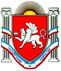 РЕСПУБЛИКА КРЫМАДМИНИСТРАЦИЯ ДЖАНКОЙСКОГО РАЙОНААДМIНIСТРАЦIЯ ДЖАНКОЙСЬКОГО РАЙОНУ РЕСПУБЛІКИ КРИМКЪЫРЫМ ДЖУМХУРИЕТИ ДЖАНКОЙ БОЛЮГИНИНЪ ИДАРЕСИДополнительный перечень отдельных видов товаров, работ, услуг, определенный  администрациейДополнительный перечень отдельных видов товаров, работ, услуг, определенный  администрациейДополнительный перечень отдельных видов товаров, работ, услуг, определенный  администрациейДополнительный перечень отдельных видов товаров, работ, услуг, определенный  администрациейДополнительный перечень отдельных видов товаров, работ, услуг, определенный  администрациейДополнительный перечень отдельных видов товаров, работ, услуг, определенный  администрациейДополнительный перечень отдельных видов товаров, работ, услуг, определенный  администрациейДополнительный перечень отдельных видов товаров, работ, услуг, определенный  администрациейДополнительный перечень отдельных видов товаров, работ, услуг, определенный  администрациейДополнительный перечень отдельных видов товаров, работ, услуг, определенный  администрациейДополнительный перечень отдельных видов товаров, работ, услуг, определенный  администрацией1.xxxx2.№п/пКодПо ОКПДНаименованиеотдельныхвидовтоваров,работ,услугТребования к качеству, потребительским свойствам и иным характеристикам (в том числе предельные цены)Требования к качеству, потребительским свойствам и иным характеристикам (в том числе предельные цены)Требования к качеству, потребительским свойствам и иным характеристикам (в том числе предельные цены)Требования к качеству, потребительским свойствам и иным характеристикам (в том числе предельные цены)Требования к качеству, потребительским свойствам и иным характеристикам (в том числе предельные цены)Требования к качеству, потребительским свойствам и иным характеристикам (в том числе предельные цены)Требования к качеству, потребительским свойствам и иным характеристикам (в том числе предельные цены)Требования к качеству, потребительским свойствам и иным характеристикам (в том числе предельные цены)Требования к качеству, потребительским свойствам и иным характеристикам (в том числе предельные цены)Требования к качеству, потребительским свойствам и иным характеристикам (в том числе предельные цены)Требования к качеству, потребительским свойствам и иным характеристикам (в том числе предельные цены)Требования к качеству, потребительским свойствам и иным характеристикам (в том числе предельные цены)№п/пКодПо ОКПДНаименованиеотдельныхвидовтоваров,работ,услугНаименованиехарактеристикиЕдиницаизмеренияЕдиницаизмеренияЗначения характеристикиЗначения характеристикиЗначения характеристикиЗначения характеристикиЗначения характеристикиЗначения характеристикиЗначения характеристикиЗначения характеристикиЗначения характеристики№п/пКодПо ОКПДНаименованиеотдельныхвидовтоваров,работ,услугНаименованиехарактеристикиКод по ОКЕИнаименованиемуниципальные органымуниципальные органымуниципальные органымуниципальные органымуниципальные органыподведомственные муниципальным органам казанные и бюджетные учрежденияподведомственные муниципальным органам казанные и бюджетные учрежденияподведомственные муниципальным органам казанные и бюджетные учрежденияподведомственные муниципальным органам казанные и бюджетные учреждения№п/пКодПо ОКПДНаименованиеотдельныхвидовтоваров,работ,услугНаименованиехарактеристикиКод по ОКЕИнаименованиедолжности категории «руководители»должности категории «руководители»должности категории «помощники (советники)»должности категории «специалисты»должности категории «обеспечивающие специалисты»руководитель казенного учреждения, руководитель бюджетного учреждения, руководитель фондазаместитель руководителя казенного учреждения, заместитель руководителя бюджетного учрежденияРуководитель (заместитель руководителя)структурного подразделенияиные должности№п/пКодПо ОКПДНаименованиеотдельныхвидовтоваров,работ,услугНаименованиехарактеристикиКод по ОКЕИнаименованиеруководитель или заместитель руководителяруководитель или заместитель руководителя структурного подразделениядолжности категории «помощники (советники)»должности категории «специалисты»должности категории «обеспечивающие специалисты»руководитель казенного учреждения, руководитель бюджетного учреждения, руководитель фондазаместитель руководителя казенного учреждения, заместитель руководителя бюджетного учрежденияРуководитель (заместитель руководителя)структурного подразделенияиные должности123456789101112131415130.02. 12Машинывычислительныеэлектронныецифровые 1портативные массой не более 10 кг (ноутбуки, планшетныекомпьютеры;»Размер и тип экрана, вес, тип процессора, частотапроцессора, размер оперативной памяти, объем накопителя, тип жесткого диска, оптический привод, наличие модулей Wi-Fi, Bluetooth, поддержки 3G (UMTS), тип видеоадаптера, время работы, операционная система,предустановленное программное обеспечение, предельная цена230.20.15. Машинывычислительныеэлектронныецифровые прочие, содержащие или не содержащие в одном корпусе одно или два изследующихустройствдляавтоматическойобработкиданных:запоминающиеустройства,устройства(компьютерыперсональные настольные, рабочие станции вывода)Тип(моноблок/системный блок и монитор), размер экрана/монитора, тип процессора, частота процессора, размер оперативной памяти, объем накопителя, тип жесткого диска, оптический привод, тип видеоадаптера, операционная система,предустановленное программное обеспечение, предельная цена330.02.16Устройства ввода/вывода данных, содержащие или несодержащие в одном корпусе запоминающие устройства (принтеры, сканеры, много-функциональные устройства)Метод печати (струйный/лазерный - для принтера/много- функционального устройства), разрешение сканирования (для сканера/многофункционального устройства), цветность (цветной/черно-белый), максимальный формат, скорость печати/сканирования, наличие дополнительных модулей и интерфейсов (сетевой интерфейс, устройства чтения карт памяти и т.д.)432.20.11Аппаратура,передающаядлярадиосвязи, радиовещания и телевидения (телефоны мобильные)Тип устройства (телефон/смартфон), поддерживаемые стандарты, операционная система, время работы, метод управления (сенсорный/кно-почный), количество SIM-карт, наличие модулей и интерфейсов (Wi-Fi, Bluetooth, USB, GPS), стоимость годового владения оборудованием (включая договоры технической поддержки, обслуживания, сервисные договоры) из расчета на одного абонента (одну единицу трафика) в течение всего срока службы, предельная цена383рубльнеболее15тыс.неболее15тыс.не более 10 тыс.не более 5 тыс.неболее10тыс.не более 7 тыс.неболее 5 тыс.534.10.22АвтомобилилегковыеМощностьдвигателя,комплектация251лошадинаясиланеболее200неболее200534.10.22Предельная цена383рубльнеболее 2 млн.неболее1.5млн.Предельная цена634.10.30Средстваавто-транспортныедляперевозки 10 человек и болееМощностьдвигателя,комплектация734.10.41СредстваавтотранспортныегрузовыеМощностьдвигателя,комплектация836.11.11Мебельдлясидения с металлическим каркасомМатериал(металл),обивочные материалыпредельное значение - кожа натуральная;возможныезначения:искусственнаякожа,мебельный (искусственный) мех, искусственная замша (микрофибра), ткань, нетканые материалыпредельное значение - кожа натуральная;возможныезначения:искусственнаякожа,мебельный (искусственный) мех, искусственная замша (микрофибра), ткань, нетканые материалыпредельное значение - искусственная кожа; возможные значения:, мебельный (искусственный) мех, искусственная замша (микрофибра), ткань, нетканые материалыпредельноезначение - искусственная кожа; возможныезначения:, мебельный (искусственный) мех, искусственная замша (микрофибра), ткань, нетканые материалыпредельноезначение-ткань;возможные значения - нетканыематериалыпре-дельное значение - кожа натуральная; возможные значения: искусственная кожа, мебельный (искусственный) мех, искусственная замша (микрофибра), ткань, нетканые материалыпредельное значение - искусствен ная кожа; возможные значения: мебельный (искусственный) мех, искусственная замша (микрофибра), ткань, нетканыематериалыпредельноезначение-ткань;возможныезначения-нетканыематериалыпредельное значение- ткань; возможные значения- нетканые материалы936.11.12Мебельдлясидения сдеревяннымкаркасомМатериал (вид древесины)Предельное значение – массив древесины «ценных» пород (твердолиственных и тропических); возможные значения: древесина хвойных и мягко-лиственных пород: береза, лиственница, сосна, ельПредельное значение – массив древесины «ценных» пород (твердолиственных и тропических); возможные значения: древесина хвойных и мягко-лиственных пород: береза, лиственница, сосна, ельвозможные значения: древесина хвойных и мягко-лиственных пород: береза, лиственница, сосна, ельвозможные значения: древесина хвойных и мягко-лиственных пород: береза, лиственница, сосна, ельвозможные значения: древесина хвойных и мягко-лиственных пород: береза, лиственница, сосна, ельвозможные значения: древесина хвойных и мягко-лиственных пород: береза, лиственница, сосна, ельвозможные значения: древесина хвойных и мягко-лиственных пород: береза, лиственница, сосна, ельвозможные значения: древесина хвойных и мягко-лиственных пород: береза, лиственница, сосна, ельВозмож-ные значения: древеси-на хвойных и мягко-лиственных пород: береза, лиственница, сосна, ельВозмож-ные значения: древеси-на хвойных и мягко-лиственных пород: береза, лиственница, сосна, ель936.11.12Мебельдлясидения сдеревяннымкаркасомОбивочные материалыПредельное значение- кожа натуральная;Возмож ные значения: искусственная кожа, мебельный (искусственный) мех, искусственная замша (микрофибра), ткань, нетканые материалыПредельное значение- кожа натуральная;Возмож ные значения: искусственная кожа, мебельный (искусственный) мех, искусственная замша (микрофибра), ткань, нетканые материалыПредельное значение – искусственная кожа; возможные значения: мебельный (искусственный) мех, искусственная замша (микрофибра), ткань, нетканые материалыПредельное значение – искусственная кожа; возмож ные значения: мебельный (искусственный) мех, искусственная замша (микрофибра), ткань, нетканые материалыПредельное значение – ткань; возможные значения: нетканые материалыПредельное значение- кожа натуральная;Возмож ные значения: искусственная кожа, мебельный (искусственный) мех, искусственная замша (микрофибра), ткань, нетканые материалыПредельное значение – искусственная кожа; возмож ные значения: мебельный (искусственный) мех, искусственная замша (микрофибра), ткань, нетканые материалыПредельное значение – ткань; возможные значения: нетканые материалыПредельное значение – ткань; возможные значения: нетканые материалы12345678910111213141510 36.12.12Мебель деревянная для офисов, административных помещений, учебных заведений, учреждений культуры и т.п.Материал (вид древесины)1136.12.12Мебель деревянная для офисов, административных помещений, учебных заведений, учреждений культуры и т.п.Материал (вид древесины)Предельное значение- массив древесины «ценных» пород (твердолиственных и тропических); возможные значения: древесина хвойных и мягко лиственных пород: береза, лиственница, сосна, ельПредельное значение- массив древесины «ценных» пород (твердолиственных и тропических); возможные значения: древесина хвойных и мягко лиственных пород: береза, лиственница, сосна, ель